888888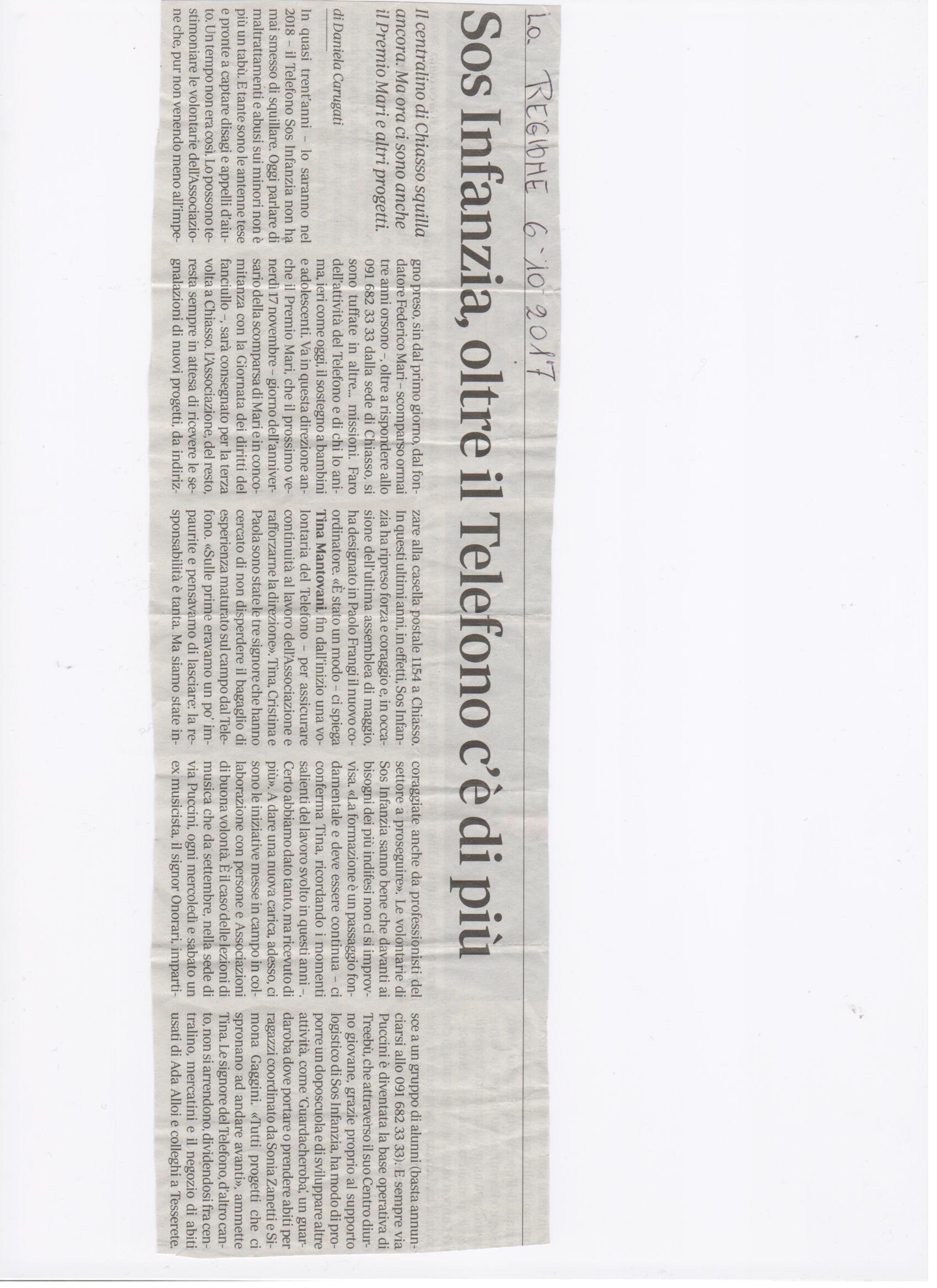 